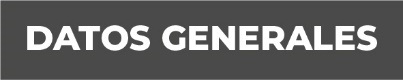 Nombre: Ribay Peralta VarelaGrado de Escolaridad: Licenciatura en DerechoCédula Profesional (Licenciatura): 3089238Teléfono de Oficina: 228-8-416170. Ext. 3549Correo Electrónico:  Formación 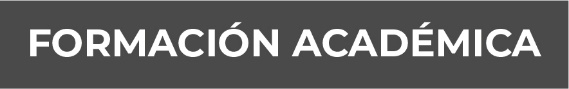 2018 – A la fechaMaestría en Política Pública y Gestión Educativa Estratégica del Instituto Consorcio Clavijero SEV, Xalapa, Ver.1992-1996Licenciatura en Derecho por la Universidad Veracruzana, Xalapa, Ver.Trayectoria Profesional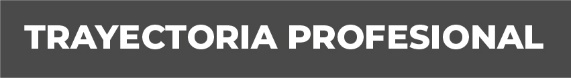 Septiembre 2019 – A la fechaEncargado de la Fiscalía Coordinadora de Fiscales Auxiliares del Fiscal General del Estado.Diciembre 2018 – Septiembre 2019                                                              Asesor Jurídico en la Subsecretaría de Educación Media Superior y Superior de la Secretaría de Educación de Veracruz.Mayo 2015 – Noviembre 2018                                                                     Fiscal Investigador Itinerante de la Fiscalía General del Estado del Distrito Judicial de Orizaba Veracruz Conocimiento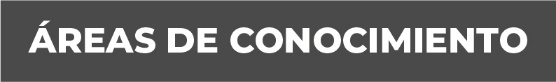 Derecho Penal, Derecho Administrativo, Derecho Civil, Derecho Ambiental, Educación Pedagógica y Computación